Об утверждении плана по противодействию коррупции в администрации Шоркистринского сельского поселения Урмарского района Чувашской Республики на 2018 годВ соответствии со ст.ст. 14, 15 Федерального закона от 06.10.2003 N 131-ФЗ "Об общих принципах организации местного самоуправления в Российской Федерации" в целях реализации положений Федерального закона от 25.12.2008 N 273-ФЗ "О противодействии коррупции", Уставом  Шоркистринского сельского поселения Урмарского  района Чувашской Республики, Администрация Шоркистринского сельского поселения ПОСТАНОВЛЯЕТ:1. Утвердить прилагаемый План по противодействию коррупции в Шоркистринском сельском поселении Урмарского района Чувашской Республики на 2018 год.2. Контроль за исполнением настоящего постановления возложить на ведущего специалиста-эксперта администрации Шоркистринского сельского поселения  Урмарского района.3. Настоящее постановление вступает в силу с момента его официального опубликования.Глава Шоркистринского сельского поселения                                                                   Урмарского района   Чувашской   Республики                                                     Е.Г.Пудриков                                                                                                      Т.В.Иванова  44-2-31Приложение УТВЕРЖДЕН                                                                                              постановлением администрации                                                                                              Шоркистринского        сельского                                                                                              поселения от 30.03.2018 г   №13   План по противодействию коррупции в  Шоркистринском  сельском поселении Урмарского района Чувашской Республики на 2018 годЧАВАШ  РЕСПУБЛИКИ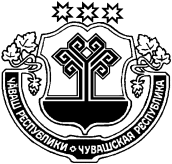 ВĂРМАР РАЙОНĚЧУВАШСКАЯ РЕСПУБЛИКА УРМАРСКИЙ РАЙОН  ЭНĚШПУÇ ЯЛ ТĂРĂХĚН АДМИНИСТРАЦИĚ ЙЫШĂНУ2018 пуш   уйăхěн     30 –мěшě №13 Энěшпуç ялěАДМИНИСТРАЦИЯ ШОРКИСТРИНСКОГО СЕЛЬСКОГОПОСЕЛЕНИЯ ПОСТАНОВЛЕНИЕ« 30 »  марта     2018  г. № 13     село Шоркистры№Наименование мероприятияНаименование мероприятияНаименование мероприятияСроки исполненияСроки исполненияИсполнителиОжидаемые результатыОжидаемые результатыI. Организационные меры по созданию механизма реализации антикоррупционной политики в Шоркистринском сельском  поселении Урмарского районаI. Организационные меры по созданию механизма реализации антикоррупционной политики в Шоркистринском сельском  поселении Урмарского районаI. Организационные меры по созданию механизма реализации антикоррупционной политики в Шоркистринском сельском  поселении Урмарского районаI. Организационные меры по созданию механизма реализации антикоррупционной политики в Шоркистринском сельском  поселении Урмарского районаI. Организационные меры по созданию механизма реализации антикоррупционной политики в Шоркистринском сельском  поселении Урмарского районаI. Организационные меры по созданию механизма реализации антикоррупционной политики в Шоркистринском сельском  поселении Урмарского районаI. Организационные меры по созданию механизма реализации антикоррупционной политики в Шоркистринском сельском  поселении Урмарского районаI. Организационные меры по созданию механизма реализации антикоррупционной политики в Шоркистринском сельском  поселении Урмарского районаI. Организационные меры по созданию механизма реализации антикоррупционной политики в Шоркистринском сельском  поселении Урмарского района1.Разработка и внедрение  комплекса  мер по     исключению административных барьеров        при оформлении регистрационных документов      и документов, связанных с разрешительными процедурамиРазработка и внедрение  комплекса  мер по     исключению административных барьеров        при оформлении регистрационных документов      и документов, связанных с разрешительными процедурамиежеквартальноежеквартальноАдминистрация сельского поселенияУрмарского районаАдминистрация сельского поселенияУрмарского районаНедопущение проявления коррупционных рисков в Шоркистринском сельском поселении Урмарского  района Чувашской РеспубликиНедопущение проявления коррупционных рисков в Шоркистринском сельском поселении Урмарского  района Чувашской РеспубликиII. Нормативно-правовое обеспечение антикоррупционной деятельностиII. Нормативно-правовое обеспечение антикоррупционной деятельностиII. Нормативно-правовое обеспечение антикоррупционной деятельностиII. Нормативно-правовое обеспечение антикоррупционной деятельностиII. Нормативно-правовое обеспечение антикоррупционной деятельностиII. Нормативно-правовое обеспечение антикоррупционной деятельностиII. Нормативно-правовое обеспечение антикоррупционной деятельностиII. Нормативно-правовое обеспечение антикоррупционной деятельностиII. Нормативно-правовое обеспечение антикоррупционной деятельности2.Разработка нормативных правовых  актов в Шоркистринском сельском поселении в целях  реализации Национального плана   противодействия коррупцииРазработка нормативных правовых  актов в Шоркистринском сельском поселении в целях  реализации Национального плана   противодействия коррупцииРазработка нормативных правовых  актов в Шоркистринском сельском поселении в целях  реализации Национального плана   противодействия коррупциив течение годав течение годаАдминистрация сельского поселенияУрмарского района Принятие соответствующих нормативно – правовых актовПринятие соответствующих нормативно – правовых актов3.Разработка нормативных правовых  актов по    вопросам совершенствования системы мотивации  и стимулирования   труда   муниципальных служащихРазработка нормативных правовых  актов по    вопросам совершенствования системы мотивации  и стимулирования   труда   муниципальных служащихРазработка нормативных правовых  актов по    вопросам совершенствования системы мотивации  и стимулирования   труда   муниципальных служащихпо мере необходимостипо мере необходимостиАдминистрация сельского поселенияУрмарского района Исключение коррупционных проявлений муниципальными  служащими при реализации должностных обязанностейИсключение коррупционных проявлений муниципальными  служащими при реализации должностных обязанностейIII. Антикоррупционная экспертиза нормативных правовых актов    и их проектовIII. Антикоррупционная экспертиза нормативных правовых актов    и их проектовIII. Антикоррупционная экспертиза нормативных правовых актов    и их проектовIII. Антикоррупционная экспертиза нормативных правовых актов    и их проектовIII. Антикоррупционная экспертиза нормативных правовых актов    и их проектовIII. Антикоррупционная экспертиза нормативных правовых актов    и их проектовIII. Антикоррупционная экспертиза нормативных правовых актов    и их проектовIII. Антикоррупционная экспертиза нормативных правовых актов    и их проектовIII. Антикоррупционная экспертиза нормативных правовых актов    и их проектов4.Экспертиза нормативных правовых  актов  администрации Шоркистринского сельского поселения  и  их  проектов  на коррупциогенностьЭкспертиза нормативных правовых  актов  администрации Шоркистринского сельского поселения  и  их  проектов  на коррупциогенностьЭкспертиза нормативных правовых  актов  администрации Шоркистринского сельского поселения  и  их  проектов  на коррупциогенностьпостояннопостоянноАдминистрация сельского поселенияУрмарского районаУстранение (недопущение принятия) правовых норм, которые создают предпосылки и (или) повышают вероятность совершения коррупционных действийУстранение (недопущение принятия) правовых норм, которые создают предпосылки и (или) повышают вероятность совершения коррупционных действийIV. Организация мониторинга коррупциогенных факторов      и мер антикоррупционной политикиIV. Организация мониторинга коррупциогенных факторов      и мер антикоррупционной политикиIV. Организация мониторинга коррупциогенных факторов      и мер антикоррупционной политикиIV. Организация мониторинга коррупциогенных факторов      и мер антикоррупционной политикиIV. Организация мониторинга коррупциогенных факторов      и мер антикоррупционной политикиIV. Организация мониторинга коррупциогенных факторов      и мер антикоррупционной политикиIV. Организация мониторинга коррупциогенных факторов      и мер антикоррупционной политикиIV. Организация мониторинга коррупциогенных факторов      и мер антикоррупционной политикиIV. Организация мониторинга коррупциогенных факторов      и мер антикоррупционной политики5.5.Проведение оценки коррупционных рисков   и ранжирование     их     по     степени распространенностиПроведение оценки коррупционных рисков   и ранжирование     их     по     степени распространенностипостояннопостоянноАдминистрация сельского поселенияУрмарского районаАдминистрация сельского поселенияУрмарского районаНедопущение проявления коррупционных рисков 6.6.Проведение             социологических исследований    среди    руководителей коммерческих организаций  и  населения на предмет  оценки  уровня  восприятия коррупцииПроведение             социологических исследований    среди    руководителей коммерческих организаций  и  населения на предмет  оценки  уровня  восприятия коррупциив течение годав течение годаАдминистрация сельского поселения      Урмарского районаАдминистрация сельского поселения      Урмарского районаМониторинг оценки уровня удовлетворенности населения деятельностью Шоркистринского сельского поселения7.7.Организация мониторинга исполнения установленного порядка сообщения отдельными категориями лиц о получении подарка в связи с их должностным положением или исполнением ими служебных (должностных) обязанностей, о сдаче и оценке подарка, реализации (выкупе) и зачислении в доход соответствующего бюджета средств, вырученных от его реализации, предусмотрев, представление доклада о результатах данного мониторингаОрганизация мониторинга исполнения установленного порядка сообщения отдельными категориями лиц о получении подарка в связи с их должностным положением или исполнением ими служебных (должностных) обязанностей, о сдаче и оценке подарка, реализации (выкупе) и зачислении в доход соответствующего бюджета средств, вырученных от его реализации, предусмотрев, представление доклада о результатах данного мониторингав течение годав течение годаАдминистрация сельского поселения      Урмарского района Администрация сельского поселения      Урмарского района Повышение оперативной деятельности администрации сельского поселения8.8.Формирование у муниципальных служащих, работников и организаций отрицательного отношения к коррупции, привлекая для этого институты гражданского общества, каждый установленный факт коррупции в соответствующем органе и организации предавать гласностиФормирование у муниципальных служащих, работников и организаций отрицательного отношения к коррупции, привлекая для этого институты гражданского общества, каждый установленный факт коррупции в соответствующем органе и организации предавать гласностипостояннопостоянноАдминистрация сельского поселения      Урмарского района Администрация сельского поселения      Урмарского района Выработка нетерпимости коррупции9.9.Проверка достоверности и полноты сведений о доходах, расходах, об имуществе и обязательствах имущественного характера, представляемых муниципальными служащими органов местного самоуправления  по принадлежностиПроверка достоверности и полноты сведений о доходах, расходах, об имуществе и обязательствах имущественного характера, представляемых муниципальными служащими органов местного самоуправления  по принадлежности2 квартал2 кварталАдминистрация сельского поселения      Урмарского района Администрация сельского поселения      Урмарского района Выявление коррупционных проявлений V. Внедрение антикоррупционных механизмов в рамках организации      деятельности по размещению муниципальных заказов           Шоркистринского сельского поселения Урмарского районаV. Внедрение антикоррупционных механизмов в рамках организации      деятельности по размещению муниципальных заказов           Шоркистринского сельского поселения Урмарского районаV. Внедрение антикоррупционных механизмов в рамках организации      деятельности по размещению муниципальных заказов           Шоркистринского сельского поселения Урмарского районаV. Внедрение антикоррупционных механизмов в рамках организации      деятельности по размещению муниципальных заказов           Шоркистринского сельского поселения Урмарского районаV. Внедрение антикоррупционных механизмов в рамках организации      деятельности по размещению муниципальных заказов           Шоркистринского сельского поселения Урмарского районаV. Внедрение антикоррупционных механизмов в рамках организации      деятельности по размещению муниципальных заказов           Шоркистринского сельского поселения Урмарского районаV. Внедрение антикоррупционных механизмов в рамках организации      деятельности по размещению муниципальных заказов           Шоркистринского сельского поселения Урмарского районаV. Внедрение антикоррупционных механизмов в рамках организации      деятельности по размещению муниципальных заказов           Шоркистринского сельского поселения Урмарского районаV. Внедрение антикоррупционных механизмов в рамках организации      деятельности по размещению муниципальных заказов           Шоркистринского сельского поселения Урмарского района10Обязательная   экспертиза   конкурсной документации  в  сфере   закупок   для муниципальных         нужд          на коррупциогенностьОбязательная   экспертиза   конкурсной документации  в  сфере   закупок   для муниципальных         нужд          на коррупциогенностьОбязательная   экспертиза   конкурсной документации  в  сфере   закупок   для муниципальных         нужд          на коррупциогенностьпостояннопостоянноАдминистрация сельского поселения      Урмарского района Устранение (недопущение принятия) норм, которые создают предпосылки и (или) повышают вероятность совершения коррупционных действий при муниципальных закупкахУстранение (недопущение принятия) норм, которые создают предпосылки и (или) повышают вероятность совершения коррупционных действий при муниципальных закупках11Внедрение  процедуры  мониторинга  цен закупаемой продукцииВнедрение  процедуры  мониторинга  цен закупаемой продукцииВнедрение  процедуры  мониторинга  цен закупаемой продукциипостояннопостоянноАдминистрация сельского поселения      Урмарского района Недопущение проявления коррупционных действий при муниципальных закупкахНедопущение проявления коррупционных действий при муниципальных закупках12Отслеживание эффективности  бюджетных расходов при проведении закупок для   муниципальных нуждОтслеживание эффективности  бюджетных расходов при проведении закупок для   муниципальных нуждОтслеживание эффективности  бюджетных расходов при проведении закупок для   муниципальных нуждпостояннопостоянноАдминистрация сельского поселения      Урмарского района Недопущение проявления коррупционных действий при муниципальных закупкахНедопущение проявления коррупционных действий при муниципальных закупках13Проведение мероприятий  по  устранению случаев участия на стороне поставщиков продукции   для   муниципальных   нужд близких родственников,  а  также  лиц, которые могут оказать  прямое  влияние на процесс формирования, размещения  и контроля за  проведением  закупок  для муниципальных нуждПроведение мероприятий  по  устранению случаев участия на стороне поставщиков продукции   для   муниципальных   нужд близких родственников,  а  также  лиц, которые могут оказать  прямое  влияние на процесс формирования, размещения  и контроля за  проведением  закупок  для муниципальных нуждПроведение мероприятий  по  устранению случаев участия на стороне поставщиков продукции   для   муниципальных   нужд близких родственников,  а  также  лиц, которые могут оказать  прямое  влияние на процесс формирования, размещения  и контроля за  проведением  закупок  для муниципальных нуждв течение годав течение годаАдминистрация сельского поселения      Урмарского района Выработка действенных мер по выявлению и недопущению коррупции при муниципальных закупкахВыработка действенных мер по выявлению и недопущению коррупции при муниципальных закупкахVI. Внедрение антикоррупционных механизмов в рамках реализации        кадровой политики в органах местного самоуправления Урмарского районаVI. Внедрение антикоррупционных механизмов в рамках реализации        кадровой политики в органах местного самоуправления Урмарского районаVI. Внедрение антикоррупционных механизмов в рамках реализации        кадровой политики в органах местного самоуправления Урмарского районаVI. Внедрение антикоррупционных механизмов в рамках реализации        кадровой политики в органах местного самоуправления Урмарского районаVI. Внедрение антикоррупционных механизмов в рамках реализации        кадровой политики в органах местного самоуправления Урмарского районаVI. Внедрение антикоррупционных механизмов в рамках реализации        кадровой политики в органах местного самоуправления Урмарского районаVI. Внедрение антикоррупционных механизмов в рамках реализации        кадровой политики в органах местного самоуправления Урмарского районаVI. Внедрение антикоррупционных механизмов в рамках реализации        кадровой политики в органах местного самоуправления Урмарского районаVI. Внедрение антикоррупционных механизмов в рамках реализации        кадровой политики в органах местного самоуправления Урмарского района14Анализ     уровня     профессиональной подготовки   муниципальных    служащих,     обеспечение повышения их квалификации.  Проведение аттестации    в     соответствии     с законодательством.          Регулярное освещение вопросов кадровой политики в средствах массовой информации  и  сети ИнтернетАнализ     уровня     профессиональной подготовки   муниципальных    служащих,     обеспечение повышения их квалификации.  Проведение аттестации    в     соответствии     с законодательством.          Регулярное освещение вопросов кадровой политики в средствах массовой информации  и  сети ИнтернетАнализ     уровня     профессиональной подготовки   муниципальных    служащих,     обеспечение повышения их квалификации.  Проведение аттестации    в     соответствии     с законодательством.          Регулярное освещение вопросов кадровой политики в средствах массовой информации  и  сети Интернетпо мере необходимостипо мере необходимостиАдминистрация сельского поселения      Урмарского района Повышение профессионального уровня специалистов органов местного самоуправленияПовышение профессионального уровня специалистов органов местного самоуправления15Развитие исключающей коррупцию системы подбора и расстановки  кадров,  в  том числе мониторинг конкурсного замещения вакантных должностейРазвитие исключающей коррупцию системы подбора и расстановки  кадров,  в  том числе мониторинг конкурсного замещения вакантных должностейРазвитие исключающей коррупцию системы подбора и расстановки  кадров,  в  том числе мониторинг конкурсного замещения вакантных должностейпостояннопостоянноАдминистрация сельского поселения      Урмарского района Недопущение проявления коррупционных рисков Недопущение проявления коррупционных рисков 16Формирование  кадрового  резерва   для замещения     вакантных     должностей муниципальной   службы,    организация работы     по     их      эффективному использованиюФормирование  кадрового  резерва   для замещения     вакантных     должностей муниципальной   службы,    организация работы     по     их      эффективному использованиюФормирование  кадрового  резерва   для замещения     вакантных     должностей муниципальной   службы,    организация работы     по     их      эффективному использованиюпостояннопостоянноАдминистрация сельского поселения      Урмарского района Повышение рациональности использования кадрового резерва Повышение рациональности использования кадрового резерва 17.Обеспечение   периодической    ротации муниципальных   служащихОбеспечение   периодической    ротации муниципальных   служащихОбеспечение   периодической    ротации муниципальных   служащихпостояннопостоянноАдминистрация сельского поселения      Урмарского района Исключение коррупционных проявлений связанных с деятельностью муниципальных служащихИсключение коррупционных проявлений связанных с деятельностью муниципальных служащих18Анализ совершенствования системы мотивации  и стимулирования   труда   муниципальных служащих   по принадлежности  с предоставлением предложенийАнализ совершенствования системы мотивации  и стимулирования   труда   муниципальных служащих   по принадлежности  с предоставлением предложенийАнализ совершенствования системы мотивации  и стимулирования   труда   муниципальных служащих   по принадлежности  с предоставлением предложенийпостояннопостоянноАдминистрация сельского поселения      Урмарского районаВыработка концепции исключающих коррупциюВыработка концепции исключающих коррупцию19Включение        мероприятий        по антикоррупционной    деятельности    в перечень индикаторов  результативности  по принадлежностиВключение        мероприятий        по антикоррупционной    деятельности    в перечень индикаторов  результативности  по принадлежностиВключение        мероприятий        по антикоррупционной    деятельности    в перечень индикаторов  результативности  по принадлежностив течение годав течение годаАдминистрация сельского поселения      Урмарского района Повышение эффективности труда муниципальных служащихПовышение эффективности труда муниципальных служащих20.Разработка и  осуществление  комплекса мероприятий  по   формированию   среди муниципальных   служащих       обстановки   нетерпимости   к коррупционным действиямРазработка и  осуществление  комплекса мероприятий  по   формированию   среди муниципальных   служащих       обстановки   нетерпимости   к коррупционным действиямРазработка и  осуществление  комплекса мероприятий  по   формированию   среди муниципальных   служащих       обстановки   нетерпимости   к коррупционным действиям1 квартал1 кварталАдминистрация сельского поселения      Урмарского района Принятие НПА, либо корректировка действующих НПАПринятие НПА, либо корректировка действующих НПАVII. Внедрение внутреннего контроляVII. Внедрение внутреннего контроляVII. Внедрение внутреннего контроляVII. Внедрение внутреннего контроляVII. Внедрение внутреннего контроляVII. Внедрение внутреннего контроляVII. Внедрение внутреннего контроляVII. Внедрение внутреннего контроляVII. Внедрение внутреннего контроля21Обеспечение эффективного  контроля  за соблюдением  муниципальными  служащими      ограничений, предусмотренных  законодательством   о муниципальной службеОбеспечение эффективного  контроля  за соблюдением  муниципальными  служащими      ограничений, предусмотренных  законодательством   о муниципальной службеОбеспечение эффективного  контроля  за соблюдением  муниципальными  служащими      ограничений, предусмотренных  законодательством   о муниципальной службепостояннопостоянноАдминистрация сельского поселения      Урмарского района Выработка эффективных методов контроляВыработка эффективных методов контроля22Осуществление              мониторинга имущественного  состояния  должностных лиц  Осуществление              мониторинга имущественного  состояния  должностных лиц  Осуществление              мониторинга имущественного  состояния  должностных лиц  2 квартал2 кварталАдминистрация сельского поселения      Урмарского района Выявление факторов коррупционных составляющих для последующего устраненияВыявление факторов коррупционных составляющих для последующего устранения23Проведение  проверки  на  причастность муниципальных   служащих     по принадлежности        к         осуществлению предпринимательской деятельностиПроведение  проверки  на  причастность муниципальных   служащих     по принадлежности        к         осуществлению предпринимательской деятельностиПроведение  проверки  на  причастность муниципальных   служащих     по принадлежности        к         осуществлению предпринимательской деятельностипостояннопостоянноАдминистрация сельского поселения      Урмарского района Исключение фактов занятия муниципальных   служащих    предпринимательской деятельностьюИсключение фактов занятия муниципальных   служащих    предпринимательской деятельностью24Проверка     персональных      данных, предоставляемых    кандидатами     при поступлении на муниципальную службуПроверка     персональных      данных, предоставляемых    кандидатами     при поступлении на муниципальную службуПроверка     персональных      данных, предоставляемых    кандидатами     при поступлении на муниципальную службупостоянно и при поступлении на службупостоянно и при поступлении на службуАдминистрация сельского поселения      Урмарского района Выявление недостоверных сведений, предоставляемых    кандидатами     при поступлении на муниципальную службу Выявление недостоверных сведений, предоставляемых    кандидатами     при поступлении на муниципальную службу VIII. Организация антикоррупционной пропаганды VIII. Организация антикоррупционной пропаганды VIII. Организация антикоррупционной пропаганды VIII. Организация антикоррупционной пропаганды VIII. Организация антикоррупционной пропаганды VIII. Организация антикоррупционной пропаганды VIII. Организация антикоррупционной пропаганды VIII. Организация антикоррупционной пропаганды VIII. Организация антикоррупционной пропаганды 25Обеспечение эффективного взаимодействия   со средствами массовой информации в сфере противодействия коррупции, в том числе оказание содействия средствам массовой информации в широком освещении мер по противодействию коррупции, принимаемых  сельским поселениемОбеспечение эффективного взаимодействия   со средствами массовой информации в сфере противодействия коррупции, в том числе оказание содействия средствам массовой информации в широком освещении мер по противодействию коррупции, принимаемых  сельским поселениемОбеспечение эффективного взаимодействия   со средствами массовой информации в сфере противодействия коррупции, в том числе оказание содействия средствам массовой информации в широком освещении мер по противодействию коррупции, принимаемых  сельским поселениемежеквартальноежеквартальноАдминистрация сельского поселения      Урмарского района Обеспечение гражданам доступа к информации о реализации мероприятий, направленных на противодействие коррупцииОбеспечение гражданам доступа к информации о реализации мероприятий, направленных на противодействие коррупцииIX. Обеспечение доступа граждан и организаций к информации        о деятельности Шоркистринского  сельского  поселения  Урмарского районаIX. Обеспечение доступа граждан и организаций к информации        о деятельности Шоркистринского  сельского  поселения  Урмарского районаIX. Обеспечение доступа граждан и организаций к информации        о деятельности Шоркистринского  сельского  поселения  Урмарского районаIX. Обеспечение доступа граждан и организаций к информации        о деятельности Шоркистринского  сельского  поселения  Урмарского районаIX. Обеспечение доступа граждан и организаций к информации        о деятельности Шоркистринского  сельского  поселения  Урмарского районаIX. Обеспечение доступа граждан и организаций к информации        о деятельности Шоркистринского  сельского  поселения  Урмарского районаIX. Обеспечение доступа граждан и организаций к информации        о деятельности Шоркистринского  сельского  поселения  Урмарского районаIX. Обеспечение доступа граждан и организаций к информации        о деятельности Шоркистринского  сельского  поселения  Урмарского районаIX. Обеспечение доступа граждан и организаций к информации        о деятельности Шоркистринского  сельского  поселения  Урмарского района26Обеспечение работы "горячих линий", "телефонов доверия" для      обращения      граждан      о злоупотреблениях    должностных    лицОбеспечение работы "горячих линий", "телефонов доверия" для      обращения      граждан      о злоупотреблениях    должностных    лицОбеспечение работы "горячих линий", "телефонов доверия" для      обращения      граждан      о злоупотреблениях    должностных    лицпостояннопостоянноАдминистрация сельского поселения      Урмарского района Оперативное и эффективное реагирование на ставшие известными факты коррупционных проявлений в деятельности отдельных муниципальных служащих администрации Шоркистринского сельского поселения Урмарского района Чувашской РеспубликиОперативное и эффективное реагирование на ставшие известными факты коррупционных проявлений в деятельности отдельных муниципальных служащих администрации Шоркистринского сельского поселения Урмарского района Чувашской Республики27Мониторинг публикаций в средствах массовой информации о фактах проявления коррупции  и организация проверки таких фактовМониторинг публикаций в средствах массовой информации о фактах проявления коррупции  и организация проверки таких фактовМониторинг публикаций в средствах массовой информации о фактах проявления коррупции  и организация проверки таких фактовпо мере поступления соответствующей информациипо мере поступления соответствующей информацииАдминистрация сельского поселения      Урмарского района Оперативное вмешательство  Шоркистринского сельского поселения Урмарского  районаОперативное вмешательство  Шоркистринского сельского поселения Урмарского  района28Размещение   в   средствах    массовой информации    сведений    о     фактах привлечения     к      ответственности должностных   лиц      по принадлежности за правонарушения,      связанные       с использованием    своего    служебного положения.    Размещение     указанной информации на  официальном сайте  Шоркистринского сельского поселенияРазмещение   в   средствах    массовой информации    сведений    о     фактах привлечения     к      ответственности должностных   лиц      по принадлежности за правонарушения,      связанные       с использованием    своего    служебного положения.    Размещение     указанной информации на  официальном сайте  Шоркистринского сельского поселенияРазмещение   в   средствах    массовой информации    сведений    о     фактах привлечения     к      ответственности должностных   лиц      по принадлежности за правонарушения,      связанные       с использованием    своего    служебного положения.    Размещение     указанной информации на  официальном сайте  Шоркистринского сельского поселенияпри выявлении соответствующих нарушенийпри выявлении соответствующих нарушенийАдминистрация сельского поселения      Урмарского района Повышение уровня информированности населения, открытость, гласность, доступность к информации о деятельности cельского поселенияПовышение уровня информированности населения, открытость, гласность, доступность к информации о деятельности cельского поселения